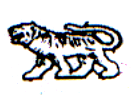 АДМИНИСТРАЦИЯ МИХАЙЛОВСКОГО МУНИЦИПАЛЬНОГО
РАЙОНА ПРИМОРСКОГО КРАЯ
П О С Т А Н О В Л Е Н И Е 
_________________         с. Михайловка                                     № _________О внесении изменений в постановлениеадминистрации Михайловского муниципального районаот 01.09.2014 г. № 1031-па «О комиссии по соблюдениютребований к служебному поведению муниципальных служащих и урегулированию конфликта интересов в администрацииМихайловского муниципального района»В соответствии с Федеральным Законом от 25 декабря .№ 273- ФЗ «О противодействии коррупции», Указом Президента РФ от 22.12.2015 г. № 650 «О порядке сообщения лицами, замещающими отдельные государственные должности Российской Федерации, должности федеральной государственной службы, и иными лицами о возникновении личной заинтересованности при исполнении должностных обязанностей, которая приводит или может привести к конфликту интересов, и о внесении изменений в некоторые акты Президента Российской Федерации», в целях приведения нормативных правовых актов администрации Михайловского муниципального района в соответствие с действующим законодательством Российской Федерации, администрация Михайловского  муниципального районаПОСТАНОВЛЯЕТ:   1. Внести в Положение о комиссии по соблюдению требований к служебному поведению муниципальных служащих администрации Михайловского муниципального района и урегулированию конфликта интересов, утвержденное Постановлением администрации Михайловского муниципального района от 01сентября . №1031-па, следующие изменения и дополнения:а) подпункт "б" пункта 12 дополнить абзацем следующего содержания:"уведомление муниципального служащего о возникновении личной заинтересованности при исполнении должностных обязанностей, которая приводит или может привести к конфликту интересов;";б) из пункта 13.1 четвертое предложение исключить;в) из  пункта 13.3 второе предложение исключить;г) дополнить пунктом 13.4 следующего содержания:"13.4. Уведомление, указанное в абзаце четвертом подпункта "б" пункта 12 настоящего Положения, рассматривается муниципальным служащим, ответственным за кадровую работу администрации Михайловского муниципальногорайона, который осуществляет подготовку мотивированного заключения по результатам рассмотрения уведомления.";д) дополнить пунктом 13.5 следующего содержания:"13.5. При подготовке мотивированного заключения по результатам рассмотрения обращения, указанного в абзаце втором подпункта "б" пункта 12 настоящего Положения, или уведомлений, указанных в абзаце четвертом подпункта "б" и подпункте "д" пункта 12настоящего Положения, муниципальный служащий администрации Михайловского  муниципального района, ответственный за кадровую работу, имеет право проводить собеседование с муниципальным служащим, представившим обращение или уведомление, получать от него письменные пояснения, а глава администрации Михайловского  муниципального района или его заместитель, специально на то уполномоченный, может направлять в установленном порядке запросы в государственные органы, органы местного самоуправления и заинтересованные организации. Обращение или уведомление, а также заключение и другие материалы в течение семи рабочих дней со дня поступления обращения или уведомления представляются председателю комиссии. В случае направления запросов обращение или уведомление, а также заключение и другие материалы представляются председателю комиссии в течение 45 дней со дня поступления обращения или уведомления. Указанный срок может быть продлен, но не более чем на 30 дней.";е) подпункт "а" пункта 14 изложить в следующей редакции:"а) в 10-дневный срок назначает дату заседания комиссии. При этом дата заседания комиссии не может быть назначена позднее 20 дней со дня поступления указанной информации, за исключением случаев, предусмотренных пунктами 14.1 и 14.2 настоящего Положения;";ж) в пункте 14.1 слова "заявления, указанного в абзаце третьем" заменить словами "заявлений, указанных в абзацах третьем и четвертом";з) пункт 15изложить в следующей редакции:"15. Заседание комиссии проводится, как правило, в присутствии муниципального служащего, в отношении которого рассматривается вопрос о соблюдении требований к служебному поведению и (или) требований об урегулировании конфликта интересов, или гражданина, замещавшего должность муниципальной службы в администрации Михайловского муниципального района. О намерении лично присутствовать на заседании комиссии муниципальный служащий или гражданин указывает в обращении, заявлении или уведомлении, представляемых в соответствии с подпунктом "б" пункта 12 настоящего Положения.";и) дополнить пунктом 15.1 следующего содержания:"15.1. Заседания комиссии могут проводиться в отсутствие муниципального служащего или гражданина в случае:а) если в обращении, заявлении или уведомлении, предусмотренных подпунктом "б" пункта 12 настоящего Положения, не содержится указания о намерении муниципального служащего или гражданина лично присутствовать на заседании комиссии;б) если муниципальный служащий или гражданин, намеревающиеся лично присутствовать на заседании комиссии и надлежащим образом извещенные о времени и месте его проведения, не явились на заседание комиссии.";к) дополнить пунктом 18.1 следующего содержания:"18.1. По итогам рассмотрения вопроса, указанного в абзаце четвертом подпункта "б" пункта 12 настоящего Положения, комиссия принимает одно из следующих решений:а) признать, что при исполнении муниципальным служащим должностных обязанностей конфликт интересов отсутствует;б) признать, что при исполнении муниципальным служащим должностных обязанностей личная заинтересованность приводит или может привести к конфликту интересов. В этом случае комиссия рекомендует муниципальному служащему и (или) главе администрации Михайловского муниципального района принять меры по урегулированию конфликта интересов или по недопущению его возникновения;в) признать, что муниципальный служащий не соблюдал требования об урегулировании конфликта интересов. В этом случае комиссия рекомендует главе администрации Михайловского муниципального района применить к муниципальному служащему конкретную меру ответственности.";л) в пункте 30 слова "3-дневный срок" заменить словами "7-дневный срок".м) подпункт «г» пункта 12 изложить в следующей редакции: «г)представление главой администрации Михайловского муниципального района материалов проверки, свидетельствующих о представлении муниципальным служащим недостоверных или неполных сведений, предусмотренных частью 1 статьи 3 Федерального закона от 03 декабря . № 230-ФЗ «О контроле за соответствием расходов лиц, замещающих государственные должности, и иных лиц их доходам».2. Настоящее постановление вступает в силу с момента его подписания.3. Муниципальному казенному учреждению «Управление по организационно-техническому обеспечению деятельности администрации Михайловского муниципального района (Шевченко) разместить данное  постановление на официальном сайте администрации Михайловского  муниципального  района.4.Контроль над выполнением настоящего постановления возложить на руководителя аппарата администрации муниципального  района Е.А.Ермошину.Глава Михайловского муниципального района -Глава администрации района                                                            В.В.Архипов 